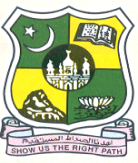 JAMAL MOHAMED COLLEGE (Autonomous)    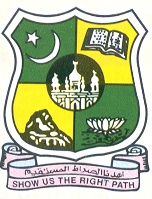                         Accredited (3rd Cycle) with ‘A’ Grade by NAAC                             (Affiliated to Bharathidasan University)       Since 1951         			     TIRUCHIRAPPALLI -620 020.The P.G. & Research Department of History Jamal Mohamed College, takes pride in inviting you to the Valedictory Function & Special Lecture Programme of Maulana Abul Kalam Azad History Association on 10th March, 2023, Friday at 11:00 A.M. in the Commerce Gallery (Aided) In the august presence ofHajee M.J.Jamal Mohamed Bilal				                	   Dr. A.K.Khaja Nazeemudeen President								                     Secretary & CorrespondentHajee M.J.Jamal Mohamed		      Dr.K. Abdus Samad 		Dr. K.N. Abdul Khadar NihalTreasurer                                                   Assistant Secretary			 Member & Hon. DirectorDr.S.Ismail MohideenPrincipal, Jamal Mohamed Collegehas kindly consented to preside over the functionByDr.A.Mohamed Ibraheem                                                                                 Dr.M.Mohamed SihabudeenVice Principal                                                                                                              Additional Vice PrincipalDr.K.N. Mohamed Fazil 								   Ms. J. Hajira FathimaDirector-Hostel Administration 							Director – Women HostelWill offer felicitations  Dr. M. MOHAMED TAJDEEN   			                                                                                                                   Vice President 